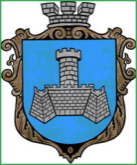 УКРАЇНАХМІЛЬНИЦЬКА МІСЬКА РАДАВІННИЦЬКОЇ ОБЛАСТІВиконавчий комітетРІШЕННЯвід “___” _________  2019 року                                           	      			№_____                                                                                                                                          Про затвердження штатного розпису  КЗ «Соколівська публічна бібліотека» Хмільницької міської ради Відповідно до рішення 55 сесії міської ради 7 скликання від 20 листопада 2018р. №1789 «Про добровільне приєднання Соколівської сільської територіальної громади Хмільницького району Вінницької області до територіальної громади міста обласного значення Хмільник Вінницької області»,  ст. 60 Закону України «Про місцеве самоврядування в Україні», наказу Міністерства культури України від 20.09.2011 N 767/0/16-11 «Про затвердження типових штатних нормативів клубних закладів, центрів народної творчості, парків культури та відпочинку та інших культурно-освітніх центрів і установ державної та комунальної форми власності сфери культури», з метою забезпечення діяльності КЗ «Соколівська публічна бібліотека» Хмільницької міської ради, виконавчий комітет Хмільницької міської ради В И Р І Ш И В:Затвердити штатний розпис комунального закладу «Соколівська публічна бібліотека» Хмільницької міської ради  в загальній чисельності 1,5 штатні одиниці з моменту прийняття відповідного рішення міської ради про затвердження штатної чисельності установи згідно додатку.Контроль за виконанням цього рішення залишаю за собою.  	Міський голова                                                                С.Б.РедчикДодаток  до рішення виконкому Хмільницької міської радивід _________ 2019р. №______ШТАТНИЙ РОЗПИСкомунального закладу «Соколівська публічна бібліотека» Хмільницької міської ради Керуючий справами виконкому міської ради								С.МаташЛист погодження до рішення виконкому Хмільницької міської ради«Про затвердження штатного розпису КЗ «Соколівська публічна бібліотека» Хмільницької міської ради»Виконавець  	Заступник міського голови з питань діяльностівиконавчих органів міської ради                                            А.В.СташкоКеруючий справами виконкому	С.П.МаташНачальник бухгалтерського відділуміської ради                                                                             С.С.ЄрошенкоНачальник загального відділуміської ради                                                                             О.Д.ПрокоповичНачальник юридичного відділуміської ради                                                                                Н.А.Буликова№ з/пНазва посадКількість штатних одиницьЗавідувач1Бухгалтер0,5